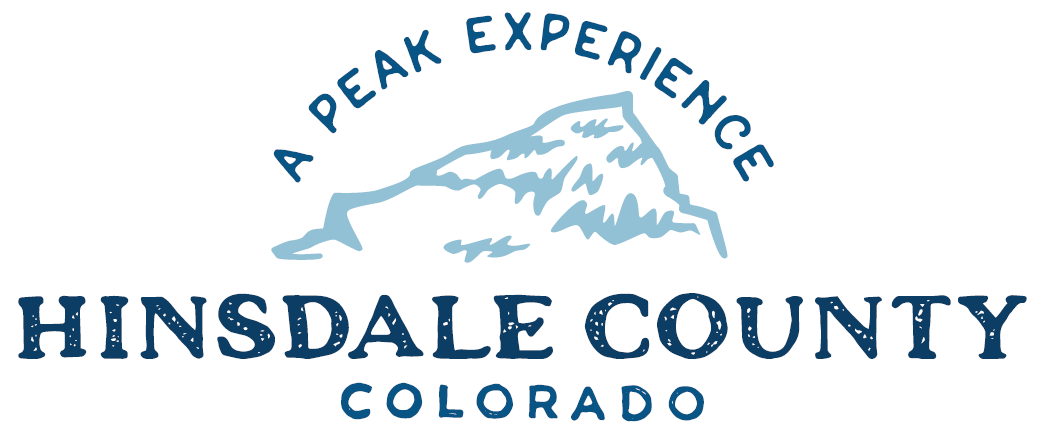 BOARD OF COUNTY COMMISSIONERS WORKSHOP & MEETINGCoursey Annex, 311 N. Henson St., Lake CityWednesday, October 19, 2022 – 8 a.m.AGENDA 8 AM		OPEN DISCUSSION8:30 AM         WORKSHOP 	Discuss Deer Lakes with Dayle Funka, District Ranger, Grand Mesa, Uncompahgre and Gunnison National Forests, and Brandon Diamond and Other Colorado Parks and Wildlife RepresentativesDiscuss Search and Rescue Vehicle NeedsDiscuss Debris Mitigation PlanDiscuss Hinsdale County Support of Gunnison Outdoor Resources Protection ActDiscuss Snowmobile Trail GroomingDiscuss Sheriff Office/Administration Building Next StepsDiscuss X Field Services Contract for Transportation and Placement of ToiletsDiscuss Sales Quote for Road and Bridge BackhoeCLOSE COMMISSIONER WORKSHOP10 AM		OPEN COMMISSIONER’S REGULAR MEETING		Pledge of Allegiance Modifications to the AgendaApproval of the AgendaCITIZEN COMMENTS FROM THE FLOOR               	REGULAR AGENDAConsider X Field Services Contract for Transportation and Placement of ToiletsConsider Sales Quote for Road and Bridge BackhoeTREASURER’S REPORTPRESENTATION OF BILLS TO BE PAID ADJOURN MEETINGRegister in advance for this meeting:https://us02web.zoom.us/meeting/register/tZ0pduqpqT4qGtS3r3QREmJFZF9v4OlzzWSU After registering, you will receive a confirmation email containing information about joining the meeting.Times stated are approximate and the agenda may be modified as necessary at the discretion of the Board.  The next Commissioner’s meeting is a workshop and meeting scheduled for Wednesday, November 2, 2022, unless otherwise noted at the Coursey Annex, 311 N. Henson Street, Lake City, CO  81235.Two or more Hinsdale County Commissioners may attend the Town of Lake City Board of Trustees Meeting on Wednesday, October 19, 2022, at 5:30 p.m.